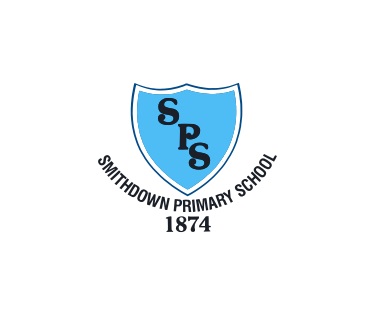 Working scientificallyDuring Years 3 and 4, pupils should be taught to use the following practical scientific methods, processes and skills through the teaching of the programme of study content: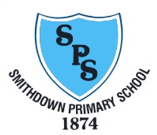 asking relevant questions and using different types of scientific enquiries to answer them setting up simple practical   enquiries, comparative and fair testsmaking systematic and careful observations and , where appropriate, taking accurate   measurements using standard units, using a range of equipment, including thermometers and data loggersgathering, recording, classifying and presenting data in a variety of ways to help in answering questionsrecording findings using simple scientific language, drawings, labelled diagrams, keys, bar charts, and tablesreporting on findings from enquiries, including oral and written explanations, displays or presentations of results and conclusionsusing results to draw simple conclusions, make predictions for new values, suggest improvements and raise further questions identifying differences, similarities or changes related to simple scientific ideas and processesusing straightforward scientific evidence to answer questions or to support their findings.BIOLOGYPlants(3) identify and describe the functions of different parts of flowering plants: roots, stem/trunk leaves and flowers(3) explore the requirements of plants for life and growth (air, light, water, nutrients from soil, and room to grow) and how they vary from            plant to plant(3) investigate the way in which water is transported within plants(3) explore the part that flowers play in the life cycle of flowering plants, including pollination, seed formation and seed dispersal.Animals, including human(3) identify that animals, including humans, need the right types and amount of nutrition, and that they cannot make their own food; they        get nutrition from what they eat(3) identify that humans and some other animals have skeletons and muscles for support, protection and movement.(4) describe the simple functions of the basic parts of the digestive system in humans(4) identify the different types of teeth in humans and their simple functions.(4) construct and interpret a variety of food chains, identifying producers, predators and preyLiving things and their habitats(4) recognise that living things can be grouped in a variety of ways(4) explore and use classification keys to help group, identify and name a variety of living things in their local and wider environment(4) recognise that environments can change and that this can sometimes pose dangers to living thingsCHEMISTRYRocks(3) compare and group together different kinds of rocks on the basis of their appearance and simple physical properties(3) describe in simple terms how fossils are formed when things that have lived are trapped within rock.(3) recognise that soils are made from rocks and organic matterStates of matter(4) compare and group materials together, according to whether they are solids, liquids or gases(4) observe that some materials change state when they are heated or cooled, and measure or research the temperature at which this      happens in degrees Celsius (°C)(4) identify the part played by evaporation and condensation in the water cycle and associate the rate of evaporation with temperature.PHYSICSElectricity(4) identify common appliances that run on electricity(4) construct a simple series electrical circuit, identifying and naming its basic parts, including cells, wires, bulbs, switches and buzzers(4) identify whether or not a lamp will light in a simple series circuit based on whether or not the lamp is part of a complete loop with a       battery(4) recognise that a switch opens and closes a circuit and associate this with whether or not a lamp lights in a simple series circuit(4) recognise some common conductors and insulators, and associate metals with being good conductors Forces and magnets(3) compare how things move on different surfaces (3) notice that some forces need contact between two objects but magnetic forces can act at a distance(3) observe how magnets attract or repel each other and attract some materials and not others(3) compare and group together a variety of everyday materials on the basis of whether they are attracted to a magnet, and identify some        magnetic materials (3) describe magnets as having two poles(3) predict whether two magnets will attract or repel each other, depending on which poles are facingLight(3) recognise that they need light in order to see things and that dark is the absence of light (3) notice that light is reflected from surfaces(3) recognise that light from the sun can be dangerous and that there are ways to protect their eyes(3) recognise that shadows are formed when the light from a light source is blocked by a solid object(3) find patterns in the way that the size of shadows changesSound(4) identify how sounds are made, associating some of them with vibrating(4) recognise that vibrations from sounds travel through a medium to the ear(4) find patterns between the pitch of a sound and features of the object that produced it(4) find patterns between the volume of a sound and the strength of the vibrations that produced it.(4) recognise that sounds get fainter as the distance from the sound source increases